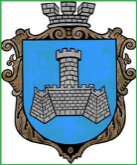 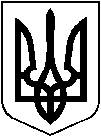        УКРАЇНАВІННИЦЬКОЇ ОБЛАСТІМІСТО ХМІЛЬНИК РОЗПОРЯДЖЕННЯМІСЬКОГО ГОЛОВИ Від “ серпня  2018р.                                                                                         №290-рПро внесення змін до розпорядження міського голови від 05.09.2016р. №347-р «Про відзначення державних, релігійних, професійних свят, урочистих, пам’ятних та ювілейних подій у місті Хмільнику» Ураховуючи необхідність внесення змін у частині призначення відповідальних посадових осіб міської ради за підготовку привітань із нагоди відзначення днів міст Вінницької області, керуючись ст.ст.42,59 Закону України "Про місцеве самоврядування в Україні": Внести зміни до п.1 пп.1.6 розпорядження міського голови від 05.09.2016р. №347-р «Про відзначення державних, релігійних, професійних свят, урочистих, пам’ятних та ювілейних подій у місті Хмільнику», виклавши його у такій редакції:      1. Призначити відповідальними за підготовку привітань міського голови з нагоди:  відзначення днів міст Вінницької області – Надкерничну Юлію Степанівну, завідувача сектору з питань культури міської ради.  Вважати таким, що втратив чинність у попередній редакції пп.1.6 розпорядження міського голови від 05.09.2016р. №347-р «Про відзначення державних, релігійних, професійних свят, урочистих, пам’ятних та ювілейних подій у місті Хмільнику».  Загальному відділу міської ради (Прокопович О.Д.) довести зміст цього розпорядження до відповідальних посадових осіб.   Координацію за діяльністю структурних підрозділів  міської ради щодо підготовки привітань міського голови з нагоди державних, релігійних, професійних свят, урочистих, пам’ятних та ювілейних подій у місті Хмільнику покладаю на керуючого справами виконавчого комітету міської ради Маташа С.П. Контроль за виконанням цього розпорядження залишаю за собою. Міський голова 							      С.Б. Редчик С.П.МаташН.П.МазурЮ.С.НадкерничнаН.А.Буликова